                                                                          ФИЛИАЛ ПАО «РОССЕТИ СИБИРЬ» – «Бурятэнерго»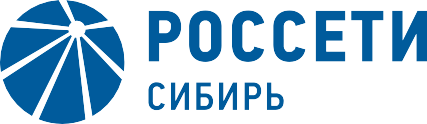 670042, Россия, Республика Бурятия,г. Улан-Удэ, ул. Жердева,  д.12тел.: (3012) 345-359, факс: (3012) 415-650e-mail: kalyatskaya_ee@ul.rosseti-sib.ruсайт: www.rosseti-sib.ru                                          Производственное отделение                              Городские электрические сети	 №  	на № 	от  	О проведении неотложных аварийно-восстановительных работУважаемые руководители!В связи с производственной необходимостью для предотвращения и развития технологического нарушения в электросетях и на оборудовании  ПО ГЭС филиала ПАО «Россети Сибирь» - «Бурятэнерго» будет отсутствовать электроэнергия с 15 по 19  марта  2021г.  по следующим адресам:15.03.2021-  ул. Нижнеангарская 25, ул. Кичерская1-24, ул. Муйская, 24.(ТП-1112 РУ-0,4 кВ, ф.2 с 10-00 до 17-00 – для установки опор).-   ул. Хоринская 1-10, Пожарная часть ВПЧ-5, пункт учета холодной воды (МУП Водоканал), Учебный корпус №1 Улан-Удэнского инженерно-педагогического колледжа по ул. Хоринская 1, Туполева 21, ГАП-2,  подсобное хоз-во ул. Хоринская 1, ул. Антонова 73-79, СТО Восточный, ГК №258, ООО «Профстрой», ГК №307, СНТ «Восход», Кол.сад «Ветеран-1», ул. Подсобное хозяйство, ул. Черемшинская, ул. Аэродромная 1-10, В/Ч 635594, Аэродром. (Ф-53 ГПП «Машзавод» ВЛ-6кВ (ТП-2004, 2183, 2561, 2000, 2003, ТП-ТЭЧ, 2096, 2615, 2135, 2112, 2185, 2130, 2188, 2093, 2014, 2013, 2049, 2607, 2005, 2047) с 10-00 до 17-00- для замены опор).16.03.2021-  ул. Нижнеангарская 25, ул. Кичерская1-24, ул. Муйская, 24.(ТП-1112 РУ-0,4 кВ, ф.2 с 10-00 до 17-00 – для установки опор).- Ул. Воровского 46, ул. Гоголя 66-100, ул. Нагорная 11-40, ул. Пятницкого 6-33, ул. Дальненагорная 22а, 22б, 31, ул. Дальняя 21-64, ул. Оцимика 41, 41а,  41В, 39, АЗС №2 по ул. Гоголя. (ТП-355 РУ-0,4кВ с 10-00 до 16-00 – РУ-0,4 кВ протяжка контактов).- ул. Мелиораторов 1-8, ул. Вертолетная 1-42, ул. Закаменская 1-50, ул. Посельская 2-38, переулок Центральный 1-58, ул. Восточная 1-37, ул. Просторная 7-61, ул. Тополиная 2-18, ул. Центральная (Исток) 1-49, ДНТ Джидинское, ДНТ Таежный-2,  АЗС БРК ул. Тополиная 1В,  ул. Верхняя 1-22, ул. Хуторская 1-58, ул. Благополучная, ул.  Далахайская, ул. Капитальная, подсобное хоз-во ИП Иванова, ДНТ ТУЯА, ДНТ Аргада, Панфилова 23 - 67 (неч), Талалихина 11 - 14. (ВЛ-10кВ ф.5 ПС «АРЗ» после ТП-432 (ТП-459, 399, 1526, 1551, 1571, 1592, 454, 1558, 391, 404,1 572, 1555, 474, 1579, 1554, 1587, 1569, 1570, 965) с 09-00 до 17-00-для перетяжки линии).- Ул. Юбилейная 27-62, ул. Луговая 1 - 28, ул. Можайская 7-22, ул. Орлиная1 - 18, ул. Подгорная 5 - 23, ул. Ноябрьская 26, ул. Осенняя 30, ул. Державная 2-56, ул. Песочная 36, 40,  ул. Икатская 5, ул. Мраморная 10, 31, ул. Рощинская 2,14,15, ул. Полянская 3, 12, ул. Радужная 2, 8, 24, 25, ул. Крылатая 6-23, амбулатория  филиал Поликлин. №1,   ул. Акшинская 5/2,  ул. 40 лет Победы 1 - 10, ул. Кооперативная 1 -8,  ул. Осенняя 2-10, ул. Трудовая 1-21, ул. Алтачейская 11-17, ул. Международная  1-28, ул. Гэгэтуйская 2-26, ул. Песочная 1-14. (Ф.7 ПС Гурульба ВЛ-10кВ (ТП-369, 373, 371, 926, 1603, 1532, 940, 937, 384, 377, 938, 383, 939, 1531) с 09-00 до 18-00 – для технического обслуживания).- Ул. Кокуйская 2-30, ул. Торейская 1-19, ул. Еловая 1-20.(ТП-998 РУ-0,4кВ  с 09-30 до 10-30 – для замены щита У.О).- Ул. Балдынова 11-23, ул. Грибоедова, ул. Заиграевская 2А-44, пер. Лесной 18-25, ул. Репина, Кол. Сад Пионер-1, АЗС ул. Магистральная, Котельная(УУЭК) ул. Магистральная, Школа №36, ПНС ул. Заиграевская, ул. Краснодонская, поликлиника ИНДРА, ДНТ Авиастроитель, база ТД «Антей», ДК «Рассвет», Храм Свято Ильинский, ул. Гастелло 11,13,15, ТД «Абсолют» ул. Гастелло, АЗС «АДИС» ул. Хоринская.(ВЛ-6 кВ ф.51 ПС «ГПП Машзавод» (ТП- 2134, 2133, 2184, 2006, 2023, 2020, 2045, 2115, 2124, 2066, 2023, 2006, 2071, 2056) с 10-00 до 18-00-для ремонта СЯ-51).17.03.2021- Ул. Юбилейная (Тулунжа) 27-62, ул. 40 лет Победы 1-10, ул. Кооперативная (Тулунжа) 1-8,  ул. Осенняя (Тулунжа) 2-10,  ул. Трудовая (Тулунжа) 1-21, ул.Алтачейская (Тулунжа) 11-17, ул.  Международная (Тулунжа) 1-28.             (ТП-369 РУ-0,4кВ с 10-00 до 16-00 – для протяжки контактов). - ул. Нижнеангарская 25, ул. Кичерская1-24, ул. Муйская, 24. (ТП-1112 РУ-0,4 кВ, ф.2 с 09-00 до 17-00 – для установки опор).-   ул. Хоринская 1-10, Пожарная часть ВПЧ-5, пункт учета холодной воды (МУП Водоканал), Учебный корпус №1 Улан-Удэнского инженерно-педагогического колледжа по ул. Хоринская 1, Туполева 21, ГАП-2,  подсобное хоз-во ул. Хоринская 1, ул. Антонова 73-79, СТО Восточный, ГК №258, ООО «Профстрой», ГК №307, СНТ «Восход», Кол.сад «Ветеран-1», ул. Подсобное хозяйство, ул. Черемшинская, ул. Аэродромная 1-10, В/Ч 635594, Аэродром.(Ф-53 ГПП «Машзавод», ТП-2004, 2183, 2561, 2000, 2003, ТП-ТЭЧ, 2096, 2615, 2135, 2112, 2185, 2130, 2188, 2093, 2014, 2013, 2049, 2607, 2005, 2047) ВЛ-6 кВ с 10-00 до 18-00- для замены опор).- Ясли-сад №67 по ул. Жуковского 2а, Школа № 40 по ул. Пр. 50-летия Октября 29, Пр. 50-летия Октября 25, 27, 27а, 29, ул. Жуковского 2. (ТП-131 РУ-0,4кВ с 12-00 до 18-00 – для ремонта Р-1 , 2-Т).- Ул. Груздева 5,3,6 Костромская 1 - 10, Островского 1 – 9,  Челябинская 2 -8, Гусиноозёрская 7, Черкасский пер. 2 – 16, Дружбы 1 - 27, Костромская 5-30, База «Буркоопсоюза» по ул. Гусиноозерская 11.(ТП-787 РУ-10 кВ (1329, 793, 721, 518, 772, 1082, 749) ТП-с 10-00 до 16-00 – для замены ВН-Ф.15 РП-21).18.03.2021-  ул. Нижнеангарская 25, ул. Кичерская1-24, ул. Муйская, 24.(ТП-1112 РУ-0,4 кВ, ф.2 с 09-00 до 17-00 – для замены опор).- Баргузинский пер. 28-66, ул. Баргузинская 18-56, ул. Дорожная 26А.                (ТП-372 РУ-0,4кВ с 10-00 до 16-00 – для протяжки контактов).- Ул. Краснодонская 1,19,21,23, АЗС ООО БРК по ул. Краснодонская 2б, ул. Хоринская 9а, ДНТ «Авиастроитель»,  Детский сад №10 "Одуванчик" по ул.Заиграевская 7, ул. Заиграевская 2-44, ул. Пролетарская 1 - 9,11а,13а, Поликлиника по ул. Заиграевская,   Детский сад №21,  ул. Балдынова 8 - 23 ,  пер. Лесной 18а,18,21,25,25а,29а, ул. Репина 2а,3а,4а,7, 15 - 25, Кооператив гаражей № 41«А»  п. Восточный, ПНС  по ул.Грибоедова, ул. Грибоедова 24 -33, Школа № 36, ул. Магистральная 2, СНТ Пионер 1.  (ВЛ-6 кВ ф.51 ПС «ГПП Машзавод» участок от СЯ-51 (ТП- 2134, 2133, 2184, 2006, 2023, 2020, 2045, 2115, 2124, 2066) с 13-00 до 17-00-для замены опор 31,33,37).19.03.2021-  ул. Нижнеангарская 25, ул. Кичерская1-24, ул. Муйская, 24.(ТП-1112 РУ-0,4 кВ, ф.2 с 09-00 до 17-00 – для замены опор).- Ул. Дальненагорная 1-62, 62а, 62б, ул. Оцимика 45.                                       (ТП-337 РУ-0,4кВ с 10-00 до 16-00 – для технического обслуживания).- Ул. Подстанционная, ул. Пригородная, ул. Урожайная, ул. Курская, ул. Кабанская 12-14, пер. Кабанский, ул. Толстихина, ул. Соловьиная, ул. Красночикойская, ул. Карельская, ул. Донская, ул. Полевая, ул. Блюхера, СНТ Сибиряк, ул. Кемеровская, ул. Грачевская, пер. Малый, ул. Иволгинская, ул. Новая, пер. Грачевский, пер. Иволгинский, пер. Новый, ООО «Сото», пер. Кемеровский, ул. Заречная, ул. Новосибирская, ул. Голубичная, ул. Далахайская, ул. Измайловская, ул. Независимая, дачи Профсоюзник, сад Урожай. (ВЛ-10кВ ф.8 ПС «БВС» (ТП-380, 409, 935, 936, 1539, 366, 425 , 448, 967, 410, 411, 390, 1504, 418, 368, 1519) с 09-00 д 17-00 -  для перетяжки провода).Директор ПО ГЭС                                                                              С.В. СтариковТюрюханов А.Н.43-90-90   Список рассылки:1.Заместителю мэра - председателю Комитета городского хозяйства г. Улан-Удэ  С.А. Гашеву.2.Заместителю генерального директора – Директору ТП «Энергосбыт Бурятии» АО «Читаэнергосбыт» Р.Ю. Барохоеву.3.Начальнику «ЕДДС» МО г. Улан-Удэ А.С. Линхобоеву4.Главному инженеру МУП «Водоканал» В.Р. Очирову 5.Директору филиала ПАО «ТГК-14» «Улан-Удэнский энергетический комплекс» А.В. Соболеву6.Начальнику главного управления МЧС по Республике Бурятия полковнику внутренней службы Е.В. Варава7.Начальнику ОВО по г. Улан-Удэ-филиала ФГКУ УВО ВНГ России по Республике Бурятия полковнику полиции Филиппову В.А.          8. Руководителю Администрации Октябрьского района  г. Улан-Удэ                   А.Г. Сухорукову9. Руководителю Администрации Железнодорожного района г.Улан-Удэ  Н.Н. Попову           10. Заместителю руководителя Администрации Советского района г. Улан-Удэ по вопросам жизнеобеспечения И.Г. ФранкРуководителям предприятий(по списку)